PORTE Benoit Joseph			 Le 14 mars 1917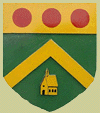 Etat-civil			Né le 4 août 1889 à BessenayFils de Jean Claude 48 ans (propriétaire rue du Glavaroux) et de MEUNIER Marie FrançoiseFiche matricule		N°65 Rhône Sud de la classe 1909Signalement	1m68, cheveux et sourcils châtains, yeux bleus, front découvert, nez ordinaire, bouche moyenne, menton rond, visage ovale.Degré d’instruction	3Demeure à	Bessenay	en 1911 rue du Glavaroux avec sa mère, son frère Christophe (1887), Christine (1895)Conseil de révision	Classé dans la 1re partie de la liste de 1910, dirigé le 1/10/1910 sur le 17e Régiment des dragons comme 2e classe. Envoyé dans la disponibilité le 26/09/1912 et passé dans réserve active le 1/10/1912Sous les drapeaux	Le 31/07/1914 et arrivé le 2/08/1914 au 17e Dragons (Vienne), passé le 15/10/1915 au 26e Dragons d’Auxonne (11e Escouade) puis le 11/01/1916 au 47e régiment d’artillerie de campagne et au centre d’initiation de Bourges le 5/02/1916 et le 11/02/1916 au 44e RAC à la 58e Batterie (Le Mans)Malade	Evacué le 3/03/1916, retour sur le front le 19/03/1916Sous les drapeaux	17e RI, 26e Dragons, 47e RAC, 1er RAC, 44e RACCombats	17e Dragons : bataille d'Alsace, combat d'Altkirch. Mulhouse 1re bataille de Picardie 2e bataille de Champagne (Tahure et Souain), 26e Dragons : forêt d’Argonne 47e RAC janvier 1916 65e batterie, détaché au 1er RAC (75e batterie), 47e RAC 65e batterie, 44e RAC en février 1916 à la 103e batterieBlessure 	Le 13/03/1917 avec fracture du crâne et plaies multiples par éclat d’obus aux tranchées du bois d’Ailly, forêt d’Apremont à 18h et évacué le jour 77/P10PORTE Benoit Joseph			 Le 14 mars 1917même vers l’ambulance de triage 8/4 puis rentré à l’hôpital le 13/03/1917Mentionné		Sur le « LIVRE D’OR » de BessenayDécès	« Mort pour la France » le 14 mars 1917 (4h30 du matin) à l’hôpital militaire, 49 rue Carnot à Commercy (Meuse), soldat au 44e RAC, 103e batterie de 58Inscription			Monument aux Morts de BessenayInhumé			Au cimetière de Bessenay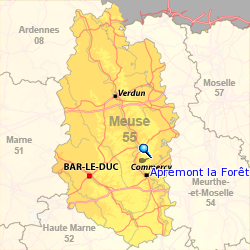 